Barton Community College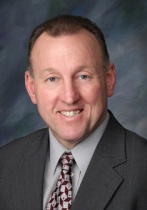 	       Dr. Carl Heilman 						Amye Schneider
	       President 							Assistant to the President
	       A-120, (620) 792-9301					A-122, (620) 792-9302Instruction and Student Services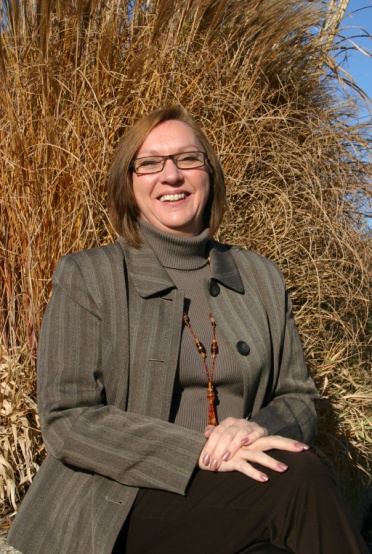 	      Dr. Penny Quinn						Marsha Miller
	      Vice President of Instruction and Student Services 		Administrative Assistant
	      A-115B, (620) 792-9303					A-124, (620) 792-9312Academics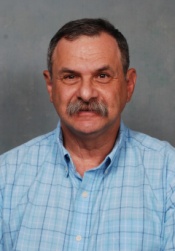 	       Dr. Richard Abel 						Deb Reed
	       Dean of Academics 						Administrative Assistant
	       F-139, (620) 792-9333					F-142, (620) 792-9391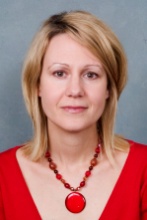 Student Services	      Angela Maddy 						Virginia Fullbright
	      Dean of Student Services					Administrative Assistant
	      L-137, (620) 792-9226 					L-135, (620) 792-9282	
Fort Riley Learning Services & Military Operations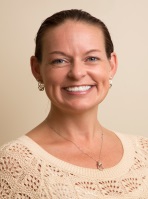 	      Ashley Arnold						Les Patrick					
	      Dean of Military Academic Services				Administrative Assistant	
	      Fort Riley Programs Office, (785) 784-6606			Fort Riley Programs Office, (785) 784-6606Environmental Technology & Military Programs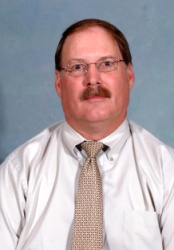 	      Bill Nash 							Karla Givens
	      Dean of Technical Education 					Administrative Assistant
	      Grandview Plaza Office, (866) 457-2828			Grandview Plaza Office, (785) 238-8550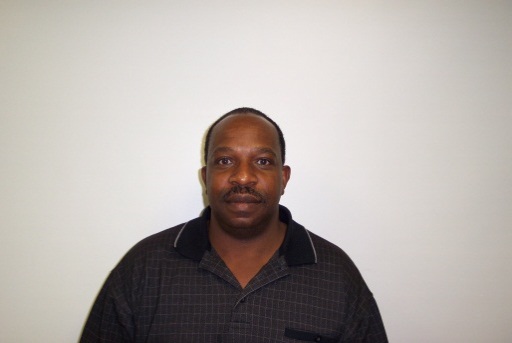     John Truitt							Carol Nichols    Executive Director of Technical & Military Programs		Administrative Assistant    Grandview Plaza Office, (866) 452-3724			Grandview Plaza Office, (866) 779-7621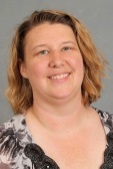 Distance Learning Ange Sullivan 						Cassandra Bray
 Associate Dean of Distance Learning				BARTonline User Interface Exp Coord
 Fort Riley Programs Office, (866) 453-5118			Fort Riley Programs Office, 
Workforce Training & Community Education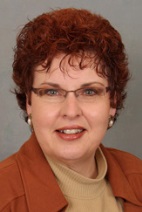 	      Elaine Simmons 						Denise Schreiber
	      Dean of Workforce Training & Community Education		Administrative Assistant
	      S-143, (620) 792-9214					S-141, (620) 792-9324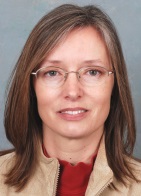 	      Krystall Barnes	      Coordinator of Workforce Training Projects & Events	      S-144, (620) 792-9332	 			    Business, Technology & Community Education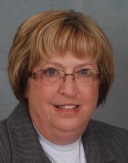     Jane Howard							Renetta Furrow    Executive Director of Business, Technology & Community Ed	Secretary    T-134, (620) 792-9208					T-137, (620) 792-9358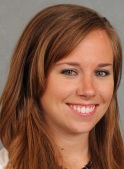     Karly Little    Coordinator of Community Education    T-130, (620) 792-9294 								Nursing & Healthcare Education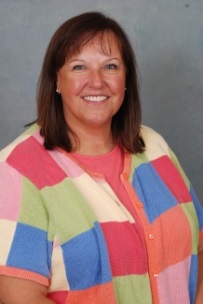     Dr. Kathy Kottas						Heather Dombroski    Executive Director of Nursing & Healthcare Education		Secretary
    T-89, (620) 792-9355						T-94, (620) 792-9357
Workforce Training & Economic Development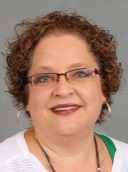 Mary Foley							Kristan Bahr
   Executive Director of WTED					Secretary
   T-194, (620) 792-9278 					T-198, (620) 792-9255